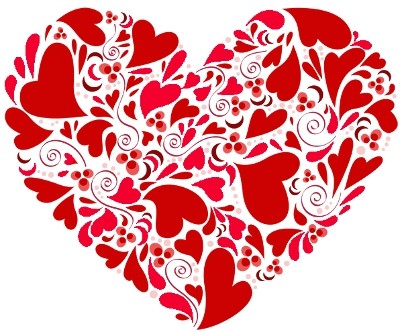 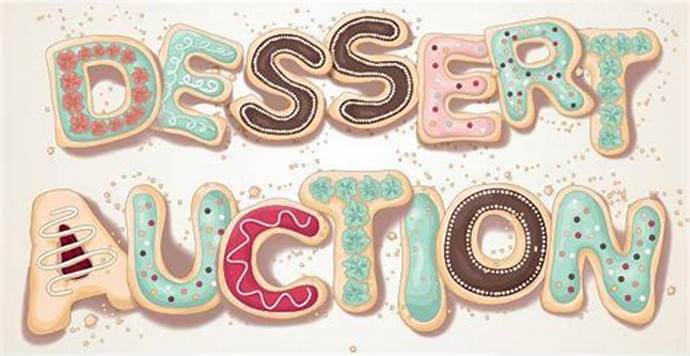 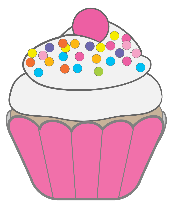 COMMITTEE CLIPS

Trustees: The Trustees have had a busy month. Thank you Mike and Wendell for building the closet in the Parlor for the choir robes and music. What a nice addition to the room. Many of the lights in the sanctuary have been upgrades to LED lighting which will save thousands of watts of power, lowering our monthly electric bill. We have added a carbon monoxide detector in the Parsonage as well as repairing the disposer and dishwasher.  New storm doors have been purchased for both the front and back doors of the home. We are looking into replacing the refrigerator at the Parsonage to a larger more efficient unit.

Finance: We met at 6:30 p.m. on January 8, 2019 at RUMC.  The Committee reviewed the year end results of the 2018 financial operations which ended with expenses exceeding all revenue sources by $26,000. The Committee also reviewed the 2019 operating budget which shows that expenses will exceed all revenue sources by $20,000. A lengthy discussion was held regarding the continuing losses even though we had a very good consecration Sunday.  A suggestion was brought to the committee that we make WATOTO an expense item in the budget and discontinue the once a month WATOTO  collection from the congregation.   This suggestion was not approved.WORSHIP NEWS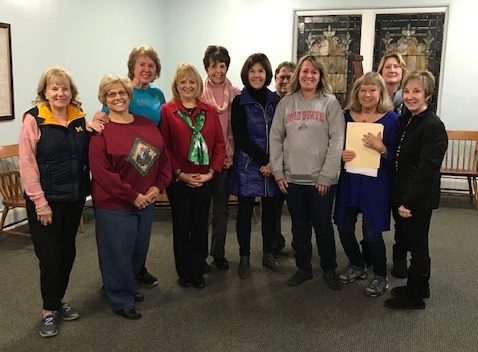 Worship Committee: Members missing were Donna Robinson and Tina Vogelpohl.   


The worship committee met Jan. 3 to plan for Jan. and Feb.  We wish you all a Happy New Year and many blessings in 2019.

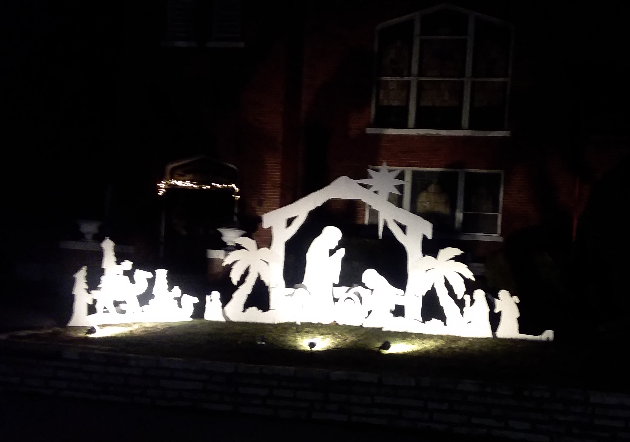 


New lights decorated the front and back entrances to the church this season.  New pieces to the nativity looked beautiful too. Thanks to Jerry Baumgartner, Robinsons, and Garlows.
Upcoming dates to remember:
Ash Wednesday, March 6th
Palm Sunday, April 14th at 10:30 am
Maundy Thursday, April 18th
Good Friday, April 19th
Easter Sunday, April 21stThanks, Cheryl Garlow and Nancy Rust
Co-Chairpersons of Worship Committee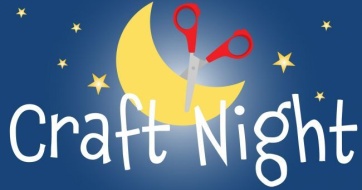 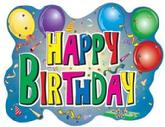 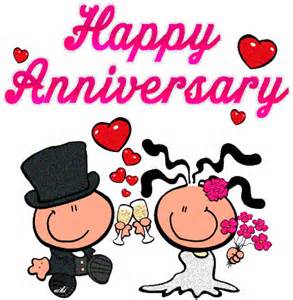 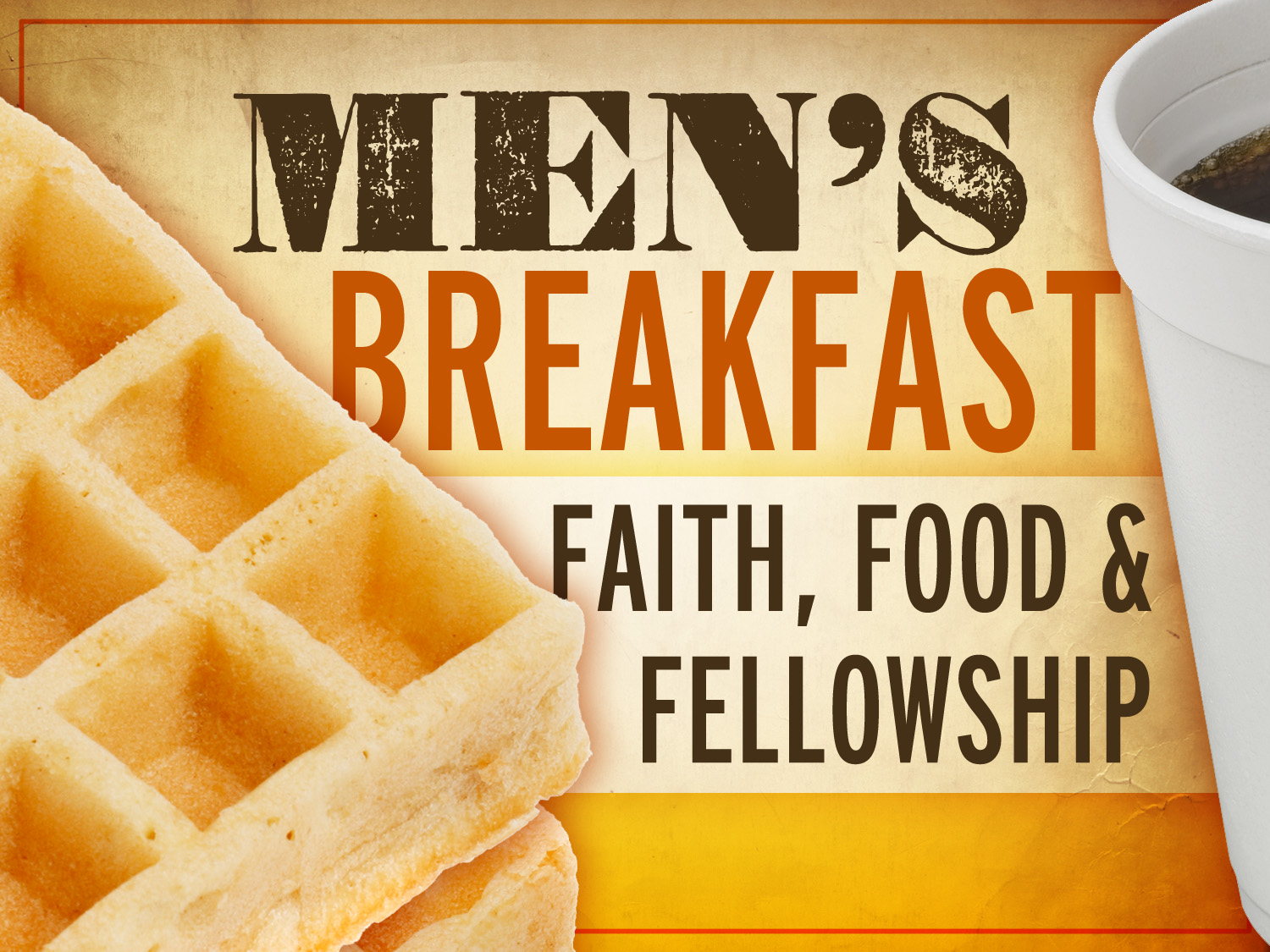 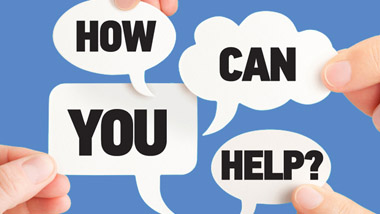 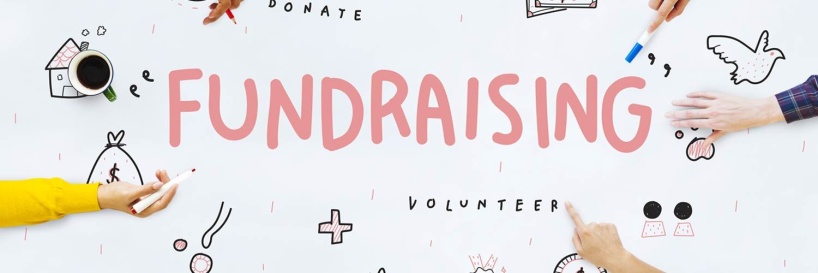 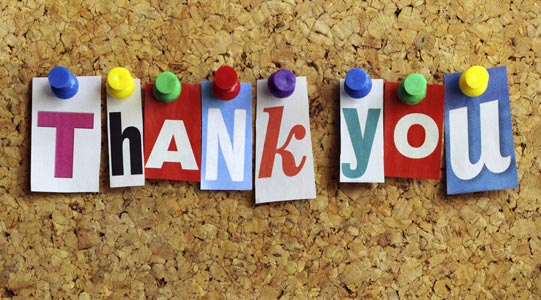 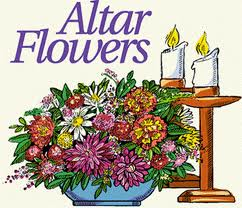 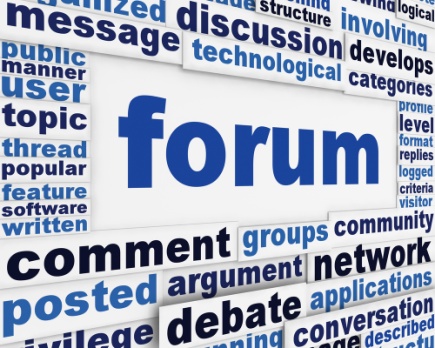 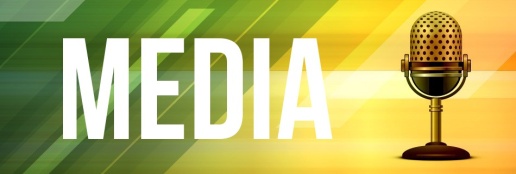 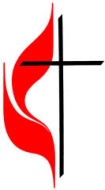 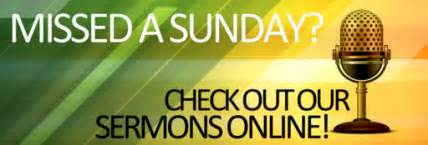 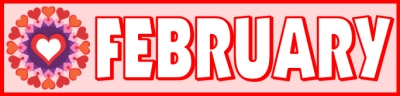 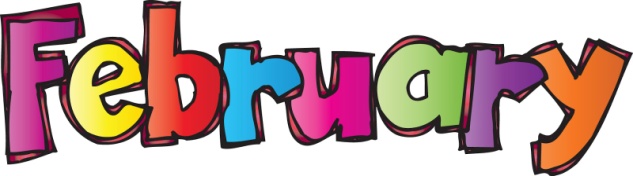 SUNMONTUESWEDTHURSFRISAT122:00 pm Private Event (FLC, Kitchen)34567899:00 am Adult Sunday School
10:30 am Worship
5:00 pm DOCK8 - 10 pm HEMA (FLC)
9:15 am Ladies Bible Study (Parlor)
6:30 pm Scouts
6 - 8:00 pm Girl Scouts
7:00 pm Choir
8:30 pm AA9:00 am Men's Breakfast (Silver Moon)

7:30 pm Contra Dancers (FLC)101112131415169:00 am Adult Sunday School
10:30 am Worship
12:30 pm Dessert Auction and Talent Show6 - 8 pm  Drama Practice (Narthex)
8 - 10 pm HEMA (FLC)

9:15 am Ladies Bible Study (Parlor)
3 - 5 pm  Drama Practice (Narthex)
6 - 8 pm Baseball Clinic (FLC)
6:30 pm Scouts
6:30 pm Finance, SPRC, Trustees
7:30 pm Admin
 
6 - 8 pm  Drama Practice (Narthex)
6 - 8 pm AA Anniv. Dinner Set up (FLC, Kitchen)9 am AA Set Up (FLC, Kitchen)
6 - 8:00 pm Girl Scouts
6:30 - 9 pm AA Anniv. Dinner
7:00 pm Choir
17181920212223 
9:00 am Adult Sunday School
10:30 am Worship
5:00 pm DOCK
8 - 10 pm HEMA (FLC)9:15 am Ladies Bible Study (Parlor)
3 - 5 pm  Drama Practice (Narthex)
6 - 8 pm Baseball Clinic (FLC)
6:30 pm Scouts 6 - 8 pm  Drama Practice (Narthex)
3 - 5 pm  Drama Practice (FLC)
6 - 8:00 pm Girl Scouts
7:00 pm Choir
8:30 pm AA
2425262728 
9:00 am Adult Sunday School
10:30 am Worship
No DOCK3 - 5 pm  Drama Practice (Narthex)
8 - 10 pm HEMA (FLC)3 - 5 pm  Drama Practice (FLC)
9:15 am Ladies Bible Study (Parlor)
6:30 pm Scouts3 - 5 pm  Drama Practice (Narthex)3 - 5 pm  Drama Practice (FLC)
5:30 pm Boy Scout Leader Meeting
6 - 8:00 pm Girl Scouts
7:00 pm Choir
8:30 pm AA